Short Breaks Review DocumentMy Short Breaks Review will be held 6 or 12 months after my Plan is agreed.  I will tell you what I enjoy about my Short Break and anything that I don’t like.  My Parents/Carer and the people who help me will also say what is working well, or not so well for me, during my Short Break.  We can agree if anything needs to change and what support I will need in future so that I can have fun and my Parents/Carer can enjoy their break. This will be written up in my new Short Breaks Plan.My Short Breaks Profile will be updated after my Review and shared with the people who provide my Short Breaks service.Reviewing My Short Breaks PlanMy Name is:……………………………………................My D.O.B is:…………………………………………………  Date my Plan was reviewed:………………...……….…Who has helped me to review my Plan?What I do and Where I Go Now?Here is a list of the places I go to, the activities I do and who helps me to do them.What I enjoyed most and why?Things I found difficult and whyHow have the activities made life better for me?How have the activities made life better for my family?Changes that need to be made to my ProfileNameTitleTime of weekWhat I do? After SchoolAt the WeekendsIn School Holidays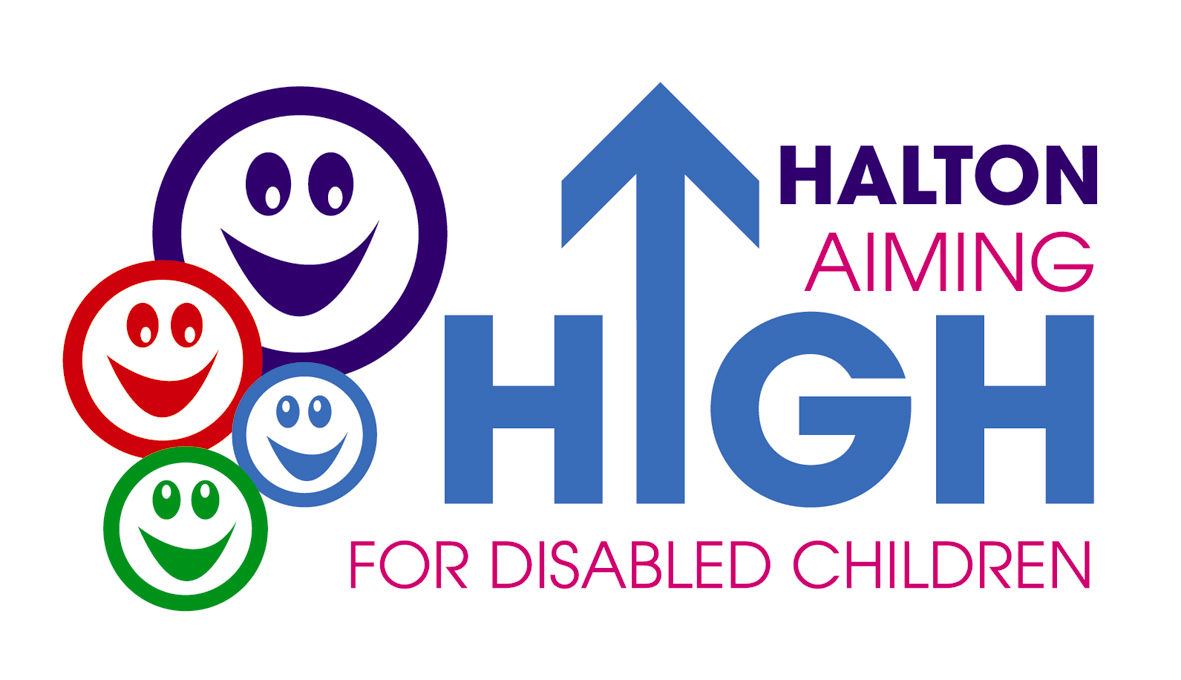 